Comunicazioni della F.I.G.C.Comunicazioni della L.N.D.Comunicazioni del Comitato RegionaleConsiglio DirettivoSegreteriaPer tutte le comunicazioni con la Segreteria del Calcio a Cinque - richieste di variazione gara comprese - è attiva la casella e-mail c5marche@lnd.it; si raccomandano le Società di utilizzare la casella e-mail comunicata all'atto dell'iscrizione per ogni tipo di comunicazione verso il Comitato Regionale Marche. PRONTO AIA CALCIO A CINQUE334 3038327FINALI GIOVANILI 2017/2018Le Società che volessero organizzare le Finali Giovanili di Calcio a Cinque il 14 ed il 15 aprile 2018 sono pregate di presentare la propria candidatura a mezzo e-mail (c5marche@lnd.it).ISCRIZIONI TORNEI CALCIO A CINQUE PRIMAVERILISi comunica che sono aperte le iscrizioni ai seguenti Tornei riservati alle squadre che non hanno avuto accesso ai Quarti di Finale dei rispettivi campionati:Torneo Primavera C5 FemminileTorneo Primavera C5 JunioresTorneo Primavera C5 AllieviTorneo Primavera C5 GiovanissimiLe richieste di iscrizione, DA EFFETTUARSI ESCLUSIVAMENTE CON MODALITÀ ON LINE, dovranno essere trasmesse a mezzo firma elettronica, entro e non oltre il giorno:GIOVEDI' 29 MARZO 2018, ORE 19:00Per procedere all'iscrizione si ricorda alle Società di seguire l’“applicazione guidata richiesta iscrizioni” all’interno del menu "Iscrizioni regionali e provinciali" all'interno dell'area società nel portale www.lnd.it.Si fa presente inoltre il termine del 29 marzo p.v. non sarà derogabile, pertanto si sollecitano tutte le Società ad ottemperare alle iscrizioni entro tale scadenza. I Tornei avranno inizio SABATO 7 APRILE p.v.RIUNIONI PROVINCIALI CON LE SOCIETA’

Si ribadisce che sono state programmate le riunioni provinciali con le Società che si svolgeranno secondo il seguente programma:                             
PESARO									Lunedì 12.03.2018
Sede Delegazione FIGC di Pesaro – via del Cinema 5
MACERATA									Giovedì 15.03.2018Hotel “Grassetti” – Zona Industraile di Corridonia
Tutte le riunioni avranno inizio alle ore 17,30.
Nel corso delle riunioni saranno trattati e discussi temi e problemi relativi all’attività, sia regolamentari che organizzativi, presenti i dirigenti regionali e provinciali. 
Si auspica la consueta massiccia e responsabile presenza.
CampionatiCALCIO A CINQUE SERIE C2RISULTATIRISULTATI UFFICIALI GARE DEL 09/03/2018Si trascrivono qui di seguito i risultati ufficiali delle gare disputateGIUDICE SPORTIVOIl Giudice Sportivo, Avv. Claudio Romagnoli nella seduta del 10/03/2018, ha adottato le decisioni che di seguito integralmente si riportano:GARE DEL 9/ 3/2018 PROVVEDIMENTI DISCIPLINARI In base alle risultanze degli atti ufficiali sono state deliberate le seguenti sanzioni disciplinari. A CARICO CALCIATORI NON ESPULSI DAL CAMPO SQUALIFICA PER UNA GARA PER RECIDIVA IN AMMONIZIONE (V INFR) AMMONIZIONE CON DIFFIDA (IX) AMMONIZIONE (VIII INFR) AMMONIZIONE (II INFR) 							F.to IL GIUDICE SPORTIVO 						   	       Claudio RomagnoliCLASSIFICAGIRONE AGIRONE BGIRONE CGIOVANISSIMI C5 REG. MASCHILIRISULTATIRISULTATI UFFICIALI GARE DEL 09/03/2018Si trascrivono qui di seguito i risultati ufficiali delle gare disputateRISULTATI UFFICIALI GARE DEL 09/03/2018Si trascrivono qui di seguito i risultati ufficiali delle gare disputateCLASSIFICAGIRONE AGIRONE BDelibere della Corte Sportiva d’Appello TerritorialeLa Corte sportiva d’appello del Comitato Regionale Marche, costituita dall’Avv. Giammario Schippa - Presidente; dall’Avv. Piero Paciaroni - Vicepresidente; dal Dott. Lorenzo Casagrande Albano - Componente; con l’assistenza del Rag. Angelo Castellana - Segretario, si è riunita il giorno 6 marzo 2018 ed ha assunto le seguenti decisioni:RECLAMO A.S.D. FFJ CALCIO A 5 AVVERSO SANZIONI MERITO GARA FFJ CALCIO A 5/FANO CALCIO A 5 DELL’11.2.2018 CAMPIONATO REGIONALE JUNIORES CALCIO A 5 GIRONE “SA”(Delibera del Giudice sportivo del Comitato Regionale Marche - Com. Uff. CALCIO A CINQUE n. 80 del 14.2.2018)    Con decisione pubblicata sul Com. Uff. indicato in epigrafe, il Giudice sportivo del Comitato Regionale Marche applicava alla reclamante la sanzione dell’ammenda di € 300,00 per il comportamento ascritto ai propri sostenitori, nel corso dell’incontro, nei confronti dei sostenitori della squadra ospite. Avverso tale decisione ha proposto rituale reclamo l’A.S.D. FFJ Calcio a 5, deducendo l’assoluta estraneità dei propri sostenitori in ordine ai fatti loro contestati e chiedendo, pertanto, l’annullamento della sanzione impugnata.   A dire della reclamante, gli episodi di violenza scaturirono dalla reazione all’espulsione di un calciatore del Fano Calcio a 5 che si aggiunse ad altri due già espulsi, i quali, non rientrando negli spogliatoi e rimanendo in prossimità del terreno di giuoco, cercarono di entrare in contatto con i sostenitori locali presenti, travolsero un anziano, per il quale fu chiamata la Croce Rossa, ed insultarono l’arbitro; intervenne allora il Presidente della reclamante che dapprima cercò in ogni modo di fermare gli esagitati poi, non riuscendovi, chiamò le Forze dell’Ordine.  					Motivi della decisione   La Corte, letto il reclamo, esaminati gli atti ufficiali di gara, udito in camera di consiglio il Giudice relatore, reputa che il proposto gravame possa essere accolto solo in parte.   Risultano confermati i fatti come ascritti ai sostenitori dell’odierna reclamante, rendendo quindi superflua ogni ulteriore attività istruttoria.   Il problema si pone, dunque, sotto il profilo dell’individuazione e quantificazione delle sanzioni applicabili.   Al riguardo, il peso da attribuire alle circostanze attenuanti dedotte dalla reclamante, tenuto conto delle modalità delle condotte contestate, induce il Collegio a disporre la rimodulazione, in senso riduttivo, della sanzione inflitta, nei termini come da dispositivo.   Sotto altro profilo, non può essere revocata in dubbio l’applicabilità dei canoni sportivi della responsabilità oggettiva della società per i fatti addebitabili ai propri sostenitori.   Ed invero, il 3° comma dell’art. 4 del Codice di giustizia sportiva stabilisce che le società sono responsabili, a titolo di responsabilità oggettiva, del comportamento dei propri sostenitori, sia sul proprio campo sia su quello delle società avversarie. Tale responsabilità della società consegue in termini automatici e legali a quella dei sostenitori e non può, quindi, essere in nessun caso elusa, ma solo misurata e graduata nei suoi limiti sanzionatori quantitativi.  Per tutto ciò che precede, il reclamo può essere parzialmente accolto, derivandone una riduzione della sanzione impugnata, tenuto conto altresì dei parametri sanzionatori costantemente seguiti da questo Collegio e della categoria di appartenenza della società. P.Q.M.la Corte sportiva d’appello territoriale, in accoglimento del gravame come sopra proposto dall’A.S.D. FFJ Calcio a 5, riduce l’ammenda ad € 100,00 (cento/00).Dispone restituirsi la tassa reclamo.Così deciso in Ancona, nella sede della FIGC - LND - Comitato Regionale Marche, in data 6 marzo 2018.        Il Relatore                                                                                                    Il Presidente                                              F.to Piero Paciaroni                                                                                  F.to Giammario Schippa         Il Segretario f.f.F.to Lorenzo Casagrande AlbanoLe ammende irrogate con il presente comunicato dovranno pervenire a questo Comitato entro e non oltre il 19/03/2018.Pubblicato in Ancona ed affisso all’albo del C.R. M. il 10/03/2018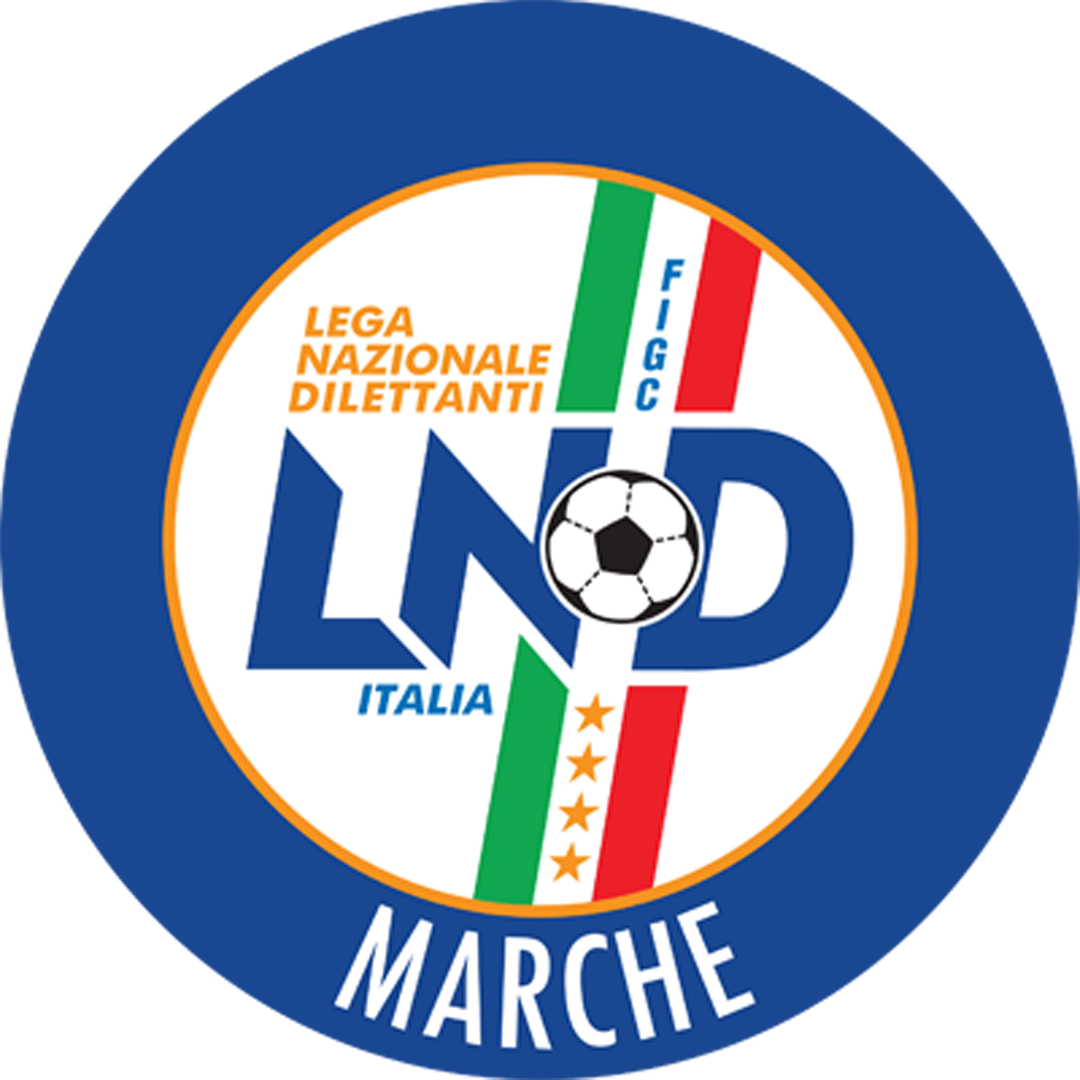 Federazione Italiana Giuoco CalcioLega Nazionale DilettantiComitato Regionale MarcheVia Schiavoni, snc - 60131 ANCONACENTRALINO: 071 285601 - FAX: 071 28560403sito internet: www.lnd.ite-mail: c5marche@lnd.it – pec: marche@pec.figcmarche.itStagione Sportiva 2017/2018Stagione Sportiva 2017/2018Comunicato Ufficiale N° 97 del 10/03/2018CALCIO A CINQUEComunicato Ufficiale N° 97 del 10/03/2018CALCIO A CINQUEPIERLEONI GIULIO(ATL URBINO C5 1999) MIZDRAK ELDAR(AVIS ARCEVIA 1964) INCANDELA GIANLUCA(CANDIA BARACCOLA ASPIO) LOPEZ DAVIDE(CHIARAVALLE FUTSAL) SquadraPTGVNPGFGSDRPEU.S. PIANACCIO492216157244280A.S.D. OSTRENSE462214448059210A.S.D. CHIARAVALLE FUTSAL412312566951180G.S. AUDAX 1970 S.ANGELO392210935940190A.S.D. AVIS ARCEVIA 19643623995625390A.S.D. ATL URBINO C5 199933221039626200A.S.D. MONTESICURO TRE COLLI30228686772-50A.P.D. VERBENA C5 ANCONA28227785562-70A.S.D. PIETRALACROCE 7327227696162-10ASD.P. CANDIA BARACCOLA ASPIO272283115762-50A.S.D. REAL S.COSTANZO CALCIO 5222264125878-200A.S.D. CASTELBELLINO CALCIO A 5202262145067-170A.S.D. PIANDIROSE192254136574-90G.S. CASINE A.S.D.132227134980-310SquadraPTGVNPGFGSDRPEA.S.D. MONTELUPONE CALCIO A 5442213549359340A.S. AVENALE422213368561240A.S.D. MOSCOSI 2008412212559058320A.S. CAMPOCAVALLO382111558157240A.S.D. ILL.PA. CALCIO A 5362111377161100A.S.D. HELVIA RECINA FUTSAL RECA332210396874-60A.S.D. REAL FABRIANO3122101116374-110A.S.D. CASENUOVE3022868757230CERRETO CALCIO30228687185-140A.S.D. NUOVA OTTRANO 982922859727020A.S.D. ACLI MANTOVANI CALCIO A 5262282127879-10A.S.D. FUTSAL SAMBUCHETO252174107383-100A.S. CALCETTO NUMANA152143145183-320A.S.D. CANTINE RIUNITE CSI92223173186-550SquadraPTGVNPGFGSDRPEA.S.D. NUOVA JUVENTINA FFC5422180415578770A.S. REAL SAN GIORGIO4922161510364390POL. CSI STELLA A.S.D.4322134510863450A.S.D. FUTSAL PRANDONE432212738760270A.S.D. FUTSAL MONTURANO402212469675210A.S.D. AMICI 8440221246908550A.S.D. REAL ANCARIA392212379883150A.S. EAGLES PAGLIARE272283117885-70A.S.D. FUTSAL SILENZI262275108594-90A.S.D. INVICTA FUTSAL MACERATA242273129398-50A.S.D. FUTSAL CAMPIGLIONE2322651188113-250A.S.D. FUTSAL BULLS SAMB ONLUS1322411760134-740A.S.D. RIPABERARDA1222331666111-450A.S.D. FUTSAL VIRE C5722211953117-640SquadraPTGVNPGFGSDRPEC.U.S. ANCONA39171300146201260A.S.D. AMICI DEL CENTROSOCIO SP.331711039629670A.S.D. PESAROFANO CALCIO A525178146449150C.S.D. VIRTUS TEAM SOC.COOP.22177156877-90A.S.D. REAL S.COSTANZO CALCIO 51817608494900A.S.D. CALCIO A 5 CORINALDO121740964106-420U.S. TAVERNELLE917301040103-630G.S. AUDAX 1970 S.ANGELO017001326120-940sq.B AMICI DEL CENTROSOCIOsq.B0170000000sq.B REAL S.COSTANZO CALCIsq.B0170000000SquadraPTGVNPGFGSDRPEA.S.D. C.U.S. MACERATA CALCIO A53715121212253690A.S.D. CANTINE RIUNITE CSI341511137836420A.S.D. FUTSAL ASKL331511046754130A.F.C. FERMO SSD ARL3215102310259430U.S.D. ACLI VILLA MUSONE21156366792-250A.S.D. ACLI AUDAX MONTECOSARO C5151550105869-110A.S.D. ACLI MANTOVANI CALCIO A 512153394893-450A.S.D. FUTSAL FBC101631126798-310SCSSD POLISPORTIVA GAGLIARDA415111345100-550 Il Responsabile Regionale Calcio a Cinque(Marco Capretti)Il Presidente(Paolo Cellini)